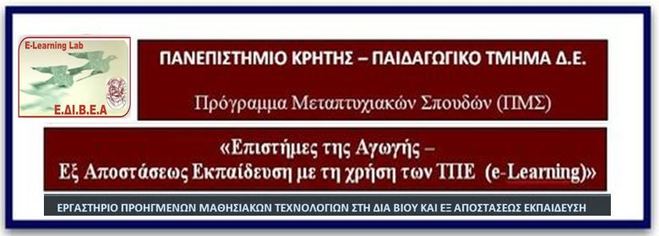 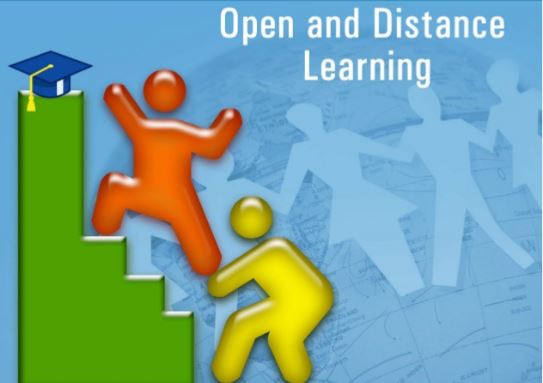 Σκοπός ΜαθήματοςΠροσδοκώμενα Μαθησιακά  Αποτελέσματα Κατευθύνσεις - Διδακτικές Ενότητες Μαθήματος Μαθησιακές δραστηριότητες και διδακτικές μέθοδοιΑξιολόγηση ΜαθήματοςΑκαδημαϊκό  Ημερολόγιο Μαθήματος ΒιβλιογραφίαΞενόγλωσσηAnastasiades P. (Editor). Blended Learning Environments for Adults: Evaluations and Frameworks., IGI Global 2012. ISBN13: 9781466609396, ISBN10: 1466609397, EISBN13: 9781466609402  http://www.igi-global.com/book/blended-learning-environments-adults/60762 .Anastasiades, P., Iliadou C. (2010)  Communication between tutors - students in Distance Learning   The European Journal of Open, Distance and E-Learning – EURODL 01.07.2010 Bates, A.W. (1993). ‘Theory and practice in the use of technology in distance education’, in Keegan, D. (Ed.), Theoretical Principles of Distance Education, London: Routledge, pp.213-233.Garrison, D. R. (1989). Understanding distance education: A framework for the future, London: Routledge. Garrison, D. R. (2000). ‘Theoretical challenges for distance education in the 21st Century: A shift from structural to transactional issues’. International Review of Research in Open and Distance Learning 1(1) (pp. 7-13), Holmberg, Β. (1983). ‘Guided didactic conversion in distance education’, in D. Seward, D. Keegan, B. Holmberg, (eds) Distance education: International Perspectives, pp. 114 – 122. London: Routledge Holmberg, Β. (1987). ‘The development of distance education research’. The American Journal of Education 1(3), pp. 16-23.Holmbreg, Β. (1986). Growth and structure of distance education. London: Groon Helm. Keegan, D. (2001). Οι βασικές αρχές της ανοικτής και εξ αποστάσεως εκπαίδευσης. Αθήνα: ΜεταίχμιοLionarakis, Α. (ed.) (2005). Applications of Pedagogy and Technology. Proceedings of the 3rd International Conference on Open and Distance Learning. Αθήνα: Προποµπός. Lionarakis, Α. (ed.) (2007). Forms of Democracy in Education: Open Access and Distance Education. Proceedings of the 4th International Conference on Open and Distance Learning. Αθήνα: Προποµπός.Moore, M. G. & Kearsley, G. (1996). Distance Education: A systems view. Belmont, CA: Wadsworth Publishing CompanyPerraton, H., (2000). ‘Rethinking the research agenda’. International review of Research in Open and Distance Education, 1 Peters, O. (1971). ‘Theoretical aspects of correspondence instruction’, in O. Mackenzie & E. I. Christensen (eds), The changing world of correspondence study. University Park, PA: Pennsylvania State University. Saba, E. (2000). ‘Research in distance education: A status report’. The International Review of Research in Open and Distance Learning 1(1),Wedemeyer, C. A. (1977). ‘Independent study’, in A.S. Knowles (ed). The International Encyclopedia of Higher Education, Boston: North eastern University.ΕλληνόγλωσσηΑναστασιάδης, Π. (2004). Δια Βίου και εξ Αποστάσεως Εκπαίδευση στην Κοινωνία της Πληροφορίας: Το Δεύτερο Κύμα των Τεχνολογιών των Πληροφοριών και των Επικοινωνιών στην Τριτοβάθμια Εκπαίδευση.  Επιστήμες της Αγωγής, Θεματικό Τεύχος: Δια Βίου και εξ Αποστάσεως Εκπαίδευση στην Κοινωνία της Πληροφορίας, 165-178.Αναστασιάδης,Π., Καρβούνης Λ. (2010). Απόψεις των μεταπτυχιακών φοιτητών της Θεματικής Ενότητας ΕΚΠ 65 «Ανοικτή και εξ Αποστάσεως Εκπαίδευση» για το ρόλο και την αποστολή του Καθηγητή Συμβούλου στο ΕΑΠ.  Ανοικτή Εκπαίδευση / Open Education, 6ος Τόμος, Τεύχος 1,2 σ. 80-92.Ηλιάδου, Χ. Αναστασιάδης,Π. (2010). Επικοινωνία Καθηγητή –Συμβούλου και φοιτητών στις Σπουδές από απόσταση: Απόψεις φοιτητών στο πλαίσιο της Θ.Ε.ΕΚΠ65 του Ε.Α.Π. Ανοικτή Εκπαίδευση / Open Education, 6ος Τόμος, Τεύχος 1,2 σ. 29-45.Λιοναράκης, Α. (2006). «Η θεωρία της εξ αποστάσεως εκπαίδευσης και η πολυπλοκότητα της πολυµορφικής της διάστασης», στο: Α. Λιοναράκης (επιµ.) Ανοικτή και εξ αποστάσεως εκπαίδευση- Στοιχεία θεωρίας και πράξης. Αθήνα: Προποµπός. Λιοναράκης, Α. (2001). «Ανοικτή και εξ αποστάσεως πολυµορφική εκπαίδευση: προβληµατισµοί για µια ποιοτική προσέγγιση σχεδιασµού διδακτικού υλικού», στο: Α. Λιοναράκης (επιµ.) Απόψεις και προβληµατισµοί για την ανοικτή και εξ αποστάσεως εκπαίδευση. Αθήνα: Προποµπός. Λιοναράκης, Α. (επιµ.) (2001). Πρακτικά εισηγήσεων – 1ο Πανελλήνιο Συνέδριο για την Ανοικτή και εξ Αποστάσεως Εκπαίδευση. Πάτρα: ΕΑΠ. Λιοναράκης, Α. (επιµ.) (2003). Πρακτικά εισηγήσεων - 2ο Πανελλήνιο Συνέδριο για την Ανοικτή και εξ Αποστάσεως Εκπαίδευση. Αθήνα: Προποµπός. Κωδικός ΜαθήματοςΕξάμηνο Σπουδών : ΑECTSΑ110ΔιδάσκοντεςΑναστασιάδης ΠΚαλογιαννάκης ΜΛιοναράκης ΑΜουζάκης ΧΠαπαδάκης ΣΧουρδάκης AΓλώσσα Διεξαγωγής ΜαθήματοςΕλληνικάΑίθουσα Διδασκαλίας Ο/ΑΈναρξη Μαθήματος13/11/2016Εξετάσεις7/1/2017 14/1/2017 (επαν)TutorsΚ. ΚωτσίδηςΛ. ΚαρβούνηςΤο προσφερόμενο μάθημα έχει σαν σκοπό την εισαγωγή των φοιτητών στην έννοια και τη σημασία της Ανοιχτής και Εξ Αποστάσεως Εκπαίδευσης. Αποτυπώνεται η ιστορική διαδρομή της ΑΕξΑΕ, αναδεικνύεται  το ιδεώδες της Ανοιχτής Εκπαίδευσης, διερευνώνται οι σχέσεις της ΑΕξΑΕ με τους εκπαιδευτικούς και κοινωνικούς θεσμούς, ενώ δίνεται ιδιαίτερη έμφαση στη θεωρητική θεμελίωση της ΑΕξΑΕ καθώς και σε σημαντικά ζητήματα που σχετίζονται με τη μεθοδολογία της ΕξΑΕ και την οργάνωση των σπουδών τόσο σε θεωρητικό επίπεδο όσο και σε επίπεδο καλών πρακτικών από τον Ελλαδικό και Διεθνές χώρο.Μέχρι το τέλος του μαθήματος,  θα πρέπει είναι είστε σε θέση να: κατανοήσετε  τα στάδια της ιστορικής εξέλιξης  της ΑΕξΑΕερμηνεύετε τις κοινωνικές συνθήκες που συνέβαλλαν στην καθιέρωση της ΑΕξΑΕπεριγράφετε τις θεωρητικές προσεγγίσεις που συγκροτούν το ιδεώδες της Ανοιχτής Εκπαίδευσης αναγνωρίζετε τα βασικά χαρακτηριστικά που διέπουν τη φιλοσοφία της ανοικτής εκπαίδευσηςαναγνωρίζετε τα βασικά χαρακτηριστικά που διέπουν τη μεθοδολογία της εξ αποστάσεως  εκπαίδευσηςεντοπίζετε τις διαφορές ανάμεσα στην Ανοιχτή και  την εξ Αποστάσεως Εκπαίδευσηπροσδιορίζετε τις διαφορές ανάμεσα στην εξ αποστάσεως και τη συμβατική εκπαίδευσηνα συσχετίζετε τις  βασικές θεωρητικές προσεγγίσεις  που συγκροτούν την έννοια της ΕξΑΕ να κατανοήσετε ζητήματα σχετικά με την επικοινωνία στην ΕξΑΕ να αναγνωρίζετε τον κρίσιμο ρόλο του διδάσκοντος  σε ένα πρόγραμμα ΕξΑΕνα εντοπίζετε τη σημασία των γραπτών εργασιών σε ένα πρόγραμμα ΕξΑΕνα συσχετίζετε καλές πρακτικές ΑεΞΑΕ σε διεθνές επίπεδο Το προσφερόμενο μάθημα  διαρθρώνεται σε τρεις βασικές κατευθύνσεις:Α. ΑΕΞΑΕ:  Φιλοσοφία  -Οριοθέτηση Διδακτική Ενότητα 1:  ΑΕξΑΕ: Ιστορική αναδρομή- Κοινωνικές Συνθήκες  Διδακτική Ενότητα 2: ΑΕξΑΕ: Εννοιολογική Οριοθέτηση  Διδακτική Ενότητα 3: Οι Θεωρητικοί της ΑΕξΑΕ Β. ΕξΑΕ:  Σχέσεις Διδάσκοντα –Διδασκομένου Διδακτική Ενότητα 4: Η επικοινωνία στην ΕξΑΕΔιδακτική Ενότητα 5: Ο.Σ.Σ και ο ρόλος του διδάσκοντος στην ΕξΑΕΔιδακτική Ενότητα 6: Οι γραπτές εργασίες στην ΕξΑΕΓ. Καλές Πρακτικές ΑΕξΑΕ στην Ελλάδα και διεθνώςΔιδακτική Ενότητα 7:   Ελλάδα, Κύπρος,Διδακτική Ενότητα 8:    Μεγάλη Βρετανία,  Η.Π.Α,  Αυστραλία.Διδακτική Ενότητα 9:  Τουρκία, Κίνα, ΑφρικήΔιάλεξη, βιωματικά σεμινάρια,  μελέτες περίπτωσης, ατομικές και ομαδικές εργασίες, ατομική ανατροφοδότηση, ανάλυση μελέτης περίπτωσης, παρουσιάσεις εργασιών.Αλληλεπίδραση με το Εκπαιδευτικό Υλικό  και τις  δραστηριότητες στο Περιβάλλον Συνεργατικής μάθησης του ΕΔΙΒΕΑ1. Ενδιάμεση ομαδική εργασία/ παρουσίαση:  30%2. Ενδιάμεσες εργασίες- δραστηριότητες:   20%3. Τελική Γραπτή Εξέταση: 50%Ο.Σ.ΣΔιδακτικές Ενότητες - ΔραστηριότητεςΗμερομηνία1.[Δ.Ε 1] :ΑΕξΑΕ: Ιστορική αναδρομή-  Κοινωνικές Συνθήκες  12 Νοεμβρίου 20169.30-13.302.[Δ.Ε 2]: ΑΕξΑΕ: Εννοιολογική Οριοθέτηση [ΔΕ  3]: Οι Θεωρητικοί της ΑΕξΑΕ  12 Νοεμβρίου 201615.30-19.303.Σεμινάριο: Τεχνικές Αναζήτησης Πληροφοριών / Οργάνωση Παρουσιάσεων / Ανάθεση εργασιών13 Νοεμβρίου 20169.30-14.004.Παρουσιάσεις + Ανατροφοδότηση (Ομάδες 1,2,3)*VIDEO26 Νοεμβρίου 20169.30-13.305.Παρουσιάσεις + Ανατροφοδότηση (Ομάδες 4.5.6)*VIDEO26 Νοεμβρίου 201615.30-19.306.Παρουσιάσεις + Ανατροφοδότηση (Ομάδες 7,8,9, 10)*27 Νοεμβρίου 20169.30-14.007.[ΔΕ  4]: Η Επικοινωνία στην ΕξΑΕ3 Δεκεμβρίου 20169.30-13.008.[ΔΕ  5]: ΟΣΣ και ο ρόλος του διδάσκοντος3 Δεκεμβρίου 201615.30-19.309. [ΔΕ  6]: Οι γραπτές εργασίες στην ΕξΑΕ4 Δεκεμβρίου 20169.30-14.0010.[ΔΕ  7]: ΑΕξΑΕ  Καλές Πρακτικές :  Ελλάδα, Κύπρος,  10 Δεκεμβρίου 20169.30-13.3011.[ΔΕ  8] : ΑΕξΑΕ  Καλές Πρακτικές :  Μεγάλη Βρετανία , Η.Π.Α,  Αυστραλία.10 Δεκεμβρίου 201615.30-19.3012.[ΔΕ  9]:  ΑΕξΑΕ  Καλές Πρακτικές :  Τουρκία, Κίνα, Αφρική11 Δεκεμβρίου εαπ 20169.30-14.00Αξιολόγηση ΑνατροφοδότησηΤελική Γραπτή εξέταση 7 Ιανουαρίου 20179.30-12.30Επαναληπτική Τελική Γραπτή εξέταση 14/1/ 20179.30-12.30